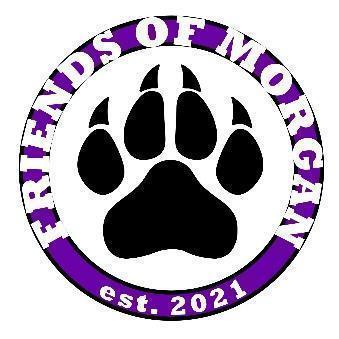 Friends of Morgan 2020-2021                 Executive Board Meeting Minutes               March 21, 2022 at 5:30 pmMeeting Called to Order at 5:35 pm, Held via ZoomRoll Call: Quorum ReachedAttendees: President – Dawn StephVice President – Lindsey DukeVice President of Programs – Courtney AbbottTreasurer – Christy ReedSecretary – Jenn BayesPresident UpdateBoard Nominations and Election Discussion - jot form ballots to go out week of April 4th and close April 10thPresidentVice President (President Elect)VP of ProgramsVP of FundraisingVP of SpiritTreasurerSecretaryChairs:Hospitality, Teacher Appreciation, Yearbook, Mother/son event, Father/Daughter event, Movie Night, Gala, Work RoomLCISD Instructional CalendarEnd of the Year PartyVP UpdateVolunteers of the MonthJanuary - Tamera Wagner & Mandi McDougalFebruary - Marisa FrazierMarch - Amber WithumFundraising IdeasPopcorn for snacksBirthday MarqueeSchool StoreSpring EventsMovie Night - March 4Father/Daughter Dance - April 1 (Theme: Dynamic Duos)Free event and pizzaNeed to have RSVP estimate to order pizza forMother/Son Baseball Game - April 9 at 12pmFree event and concession ticket for each sonNeed to have an RSVP estimate to provide high schoolVP of Programs UpdateFOM Shop Updateprevious orders should go out this weekneed to know 2022-2023 theme to work on next year's designsTreasurer UpdatesBudget updateMissing check from Marco's pizza for movie night spirit night proceedsMovie Night - just shy of $13,000SponsorshipsCommunity - $12,500Movie Night - $3,150Family Paw - $6,000Secretary UpdatesDirectory for next yearNew BusinessMeeting adjourned at 6:47pmFOM PurchasesField trip for each gradeAprons for Art RoomMascotsRain coats and UmbrellasTeacher LuncheonsStaff lunch totes and keychainsPaws for gym floorNames on classroom and office doorsFriday shirts for staffUpcoming DatesMarch 23 - FOM Open Board MeetingApril 1 - Father Daughter DanceApril 3 - 9 School Librarians’ WeekApril 15 - No SchoolApril 18 - No SchoolApril 18 - 22 Volunteers in Public Schools WeeksApril 22 - Kinder Field Trip to Downtown AquariumApril 25 - 29 Administrative Professionals’ WeekApril 27 - FOM Open Board MeetingMay 1 - School Principal Appreciation DayMay 2 - 6 Teacher Appreciation WeekMay 4 - Teacher LuncheonMay 9 - 12 School Nurses’ WeekMay 11 Public School Paraprofessional DayMay 25 - FOM Open Board MeetingMay 26 - Last Day of School!